Қ А Р А Р                                                                                        ПОСТАНОВЛЕНИЕ« 20 »  декабрь  2018  йыл                  №  108                         «  20»  декабря  2018  года       О внесении изменений в постановление Администрации сельского поселения Мурсалимкинский сельсовет от 03.11.2017 года № 153 «Об  утверждении муниципальной программы «Формирование современной городской среды на территории сельского поселения Мурсалимкинский сельсовет муниципального района Салаватский район Республики Башкортостан на 2018- 2022 годы»       В целях совершенствования системы комплексного благоустройства на территории сельского  поселения Мурсалимкинский сельсовет муниципального района  Салаватский район Республики Башкортостан, руководствуясь указом Президента Российской Федерации от 07.05.2018 года № 204 «О национальных целях и стратегических задачах развития Российской Федерации на период до 2024 года», в связи продлением сроков реализации приоритетного проекта Городская среда, изменением лимитов бюджетных обязательств, Администрация сельского поселения Мурсалимкинский сельсовет,ПОСТАНОВЛЯЕТ:Внести изменения  в план  реализации муниципальной программы «Формирование современной городской среды на территории  сельского поселения Мурсалимкинский сельсовет муниципального района Салаватский район Республики Башкортостан на 2018-2022 годы» на 2019 год следующие объекты:- Строительство спортивной площадки;- Строительство мемориала воинам Великой Отечественной войны 1941-1945 гг «Они уходили в бой за родину».1.2. на 2022 год следующие объекты:- Благоустройство парка отдыха.1.3. Реализация программы на 2019 год:2. Внести изменения в последний абзац главы 6 «Механизм реализации Программы» изложив в следующей редакции:«Исполнитель программы организует выполнение программных мероприятий путем заключения соответствующих муниципальных контрактов с подрядными организациями и осуществляет контроль за надлежащим исполнением подрядчиками обязательств по муниципальным контрактам. Отбор подрядных организаций осуществляется в порядке установленным Федеральным законом от 05.04.2013 года №44-ФЗ «о контрактной системе в сфере закупок товаров, работ, услуг для обеспечения государственных и муниципальных нужд». Экономия средств проведенных аукционных процедур направляется на дополнительные объемы работ, приобретение оборудования и материалов.»3. Постановление обнародовать на информационном стенде по адресу: Республика Башкортостан, Салаватский район, с. Мурсалимкино, ул. Строительная дом 15 и на официальном сайте: mursalimkino.su4. Контроль над исполнением данного постановления оставляю за собой.Глава сельского поселения                                А.Я. СадыковБАШКОРТОСТАН РЕСПУБЛИКАҺЫСАЛАУАТ РАЙОНЫМУНИЦИПАЛЬ РАЙОНЫНЫҢМӨРСӘЛИМ АУЫЛ СОВЕТЫ АУЫЛ БИЛӘМӘҺЕ ХӘКИМИӘТЕ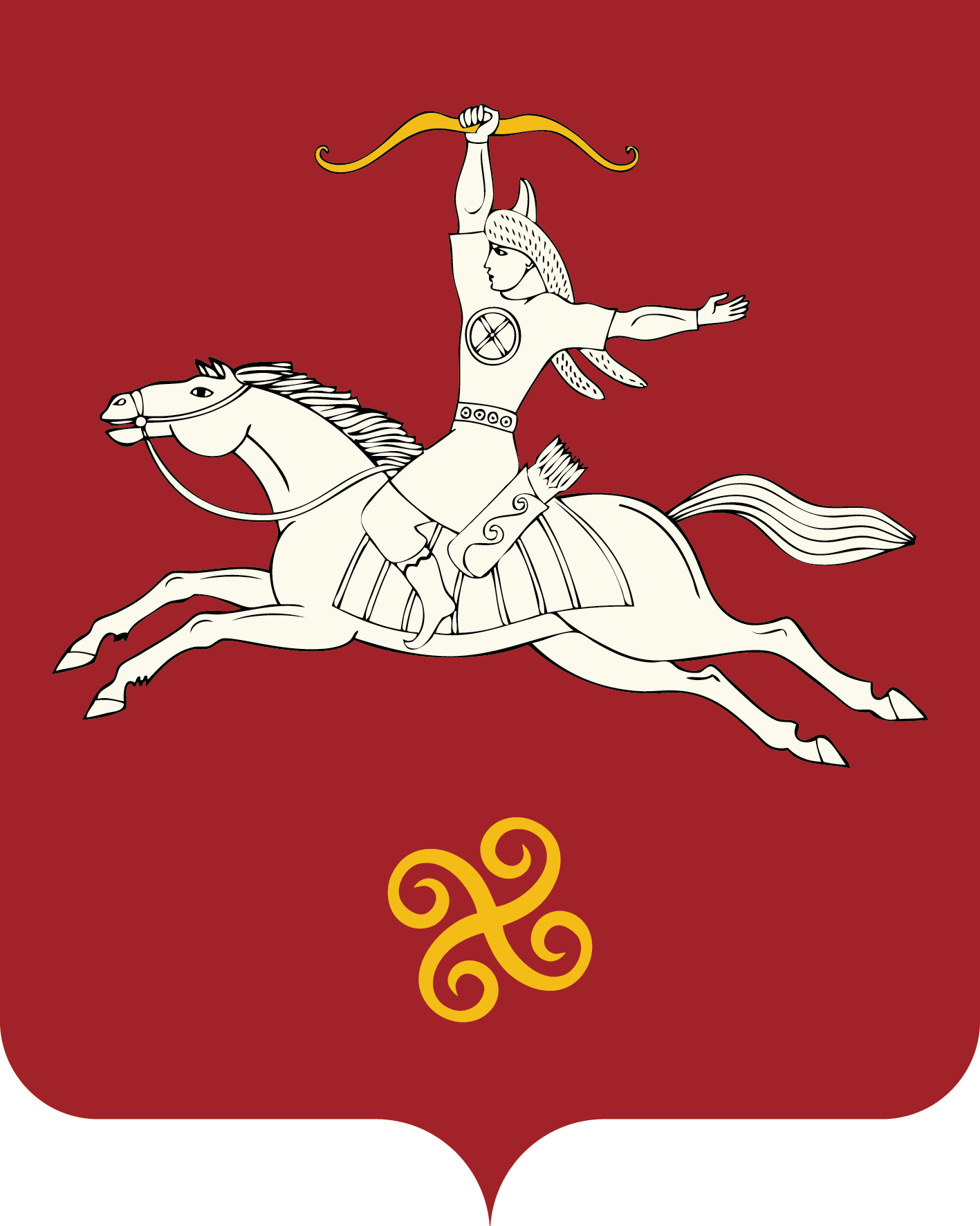 РЕСПУБЛИКА БАШКОРТОСТАНАДМИНИСТРАЦИЯ  СЕЛЬСКОГО ПОСЕЛЕНИЯ МУРСАЛИМКИНСКИЙ СЕЛЬСОВЕТМУНИЦИПАЛЬНОГО РАЙОНАСАЛАВАТСКИЙ РАЙОН452485 , Мөрсәлим ауылы, Төзөлөш урамы, 15 йорттел. (34777) 2-43-32, 2-43-65452485, с.Мурсалимкино, ул. Строительная , д 15тел. (34777) 2-43-32, 2-43-65 объемы и источники финансирования ПрограммыВ рамках субсидии на 2019 год –   6724,8 тыс.рублейиз бюджета Республики Башкортостан – 134,5   тыс.руб.;из федерального бюджета –        6590,4  тыс. руб